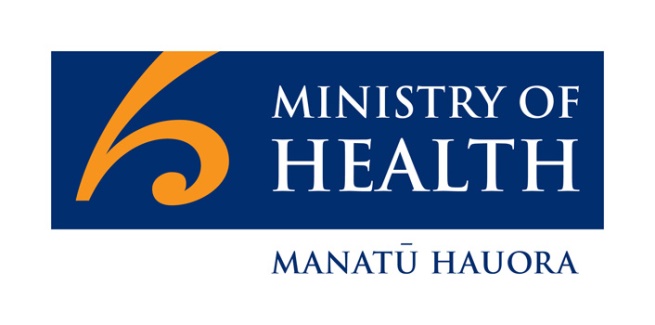 The Care and Support Workers
(Pay Equity) Settlement Act 2017Information for people that use:Individualised FundingEnhanced Individualised FundingEnabling Good Lives.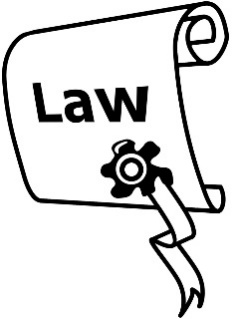 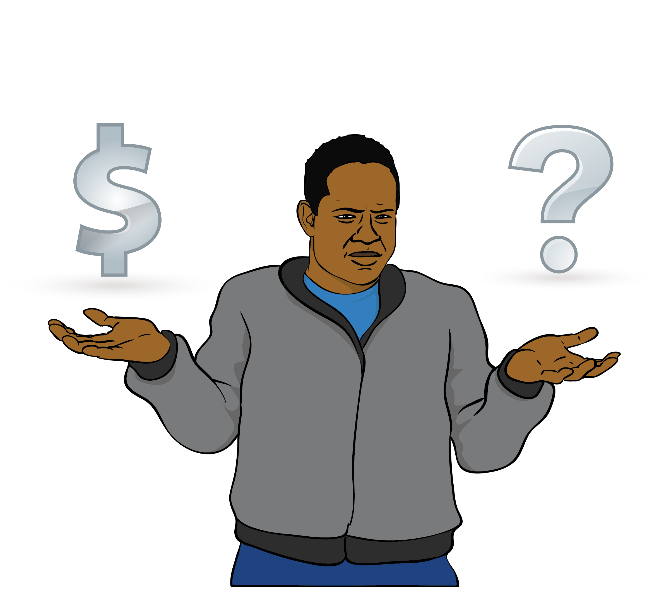 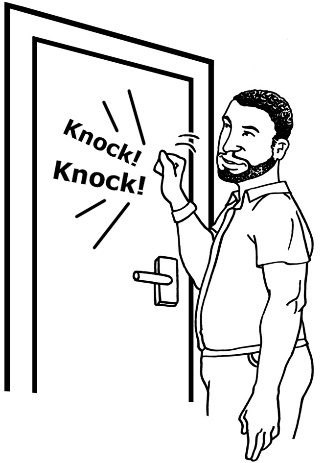 Before you startAbout the Pay Equity Act 2017www.health.govt.nz/new-zealand-health-system/care-and-support-workers-pay-equity-settlementThe right rateHow to work out the right rateAfter 1 July these are the minimum rates you will need to pay the employees that already work for you:www.careerforce.org.nz/pay-equity/equivalenciesNew employeesThese are the minimum rates you will need to pay any new employees who start work for you after 1 July 2017:Your employeesYour budgetYour Host ProviderEmployment agreementsLeave accrualsList of hard words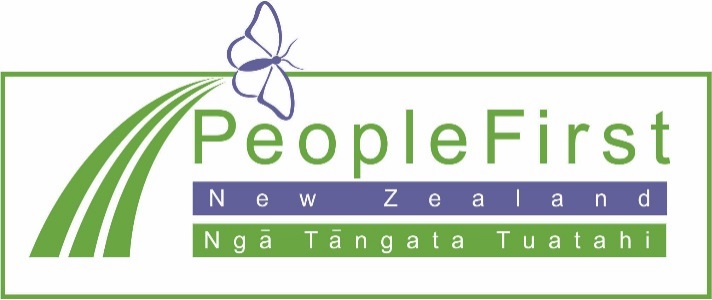 This information has been translated into Easy Read by People First New Zealand Inc. Ngā Tāngata Tuatahi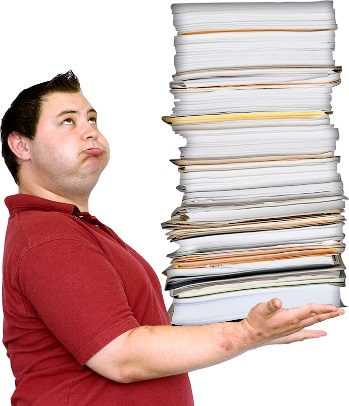 This is a long document.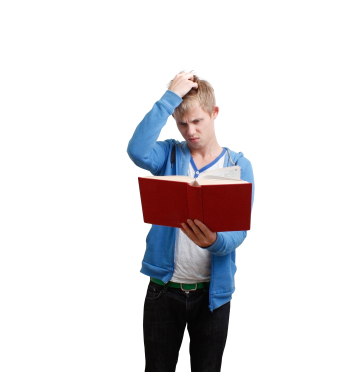 While it is written in Easy Read it can be hard for some people to read a document this long.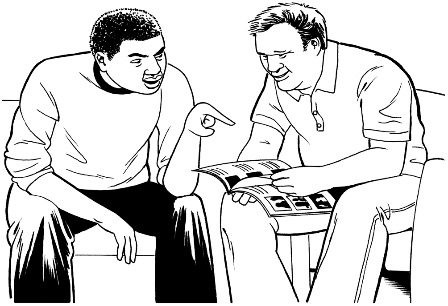 Some things you can do to make it easier are:read it a few pages at a timehave someone to assist you to understand it.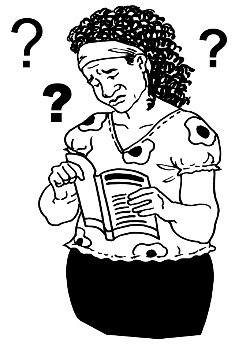 There are also some hard words in this booklet.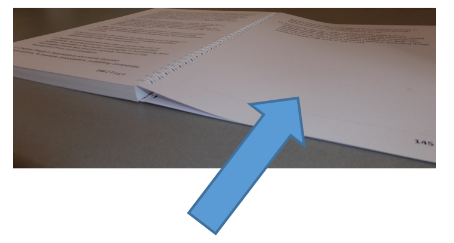 You can find out what the hard words mean in the List of hard words on page 20.The Pay Equity Act 2017 is a law the New Zealand Government has made.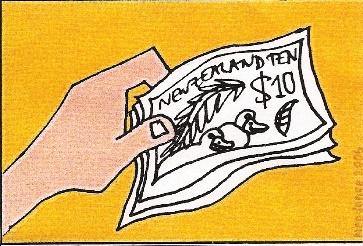 This law says the minimum rate that support workers must get paid.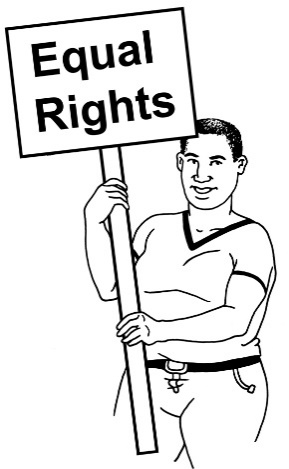 The Pay Equity Act 2017 is also called the Care and Support Workers Settlement Act 2017.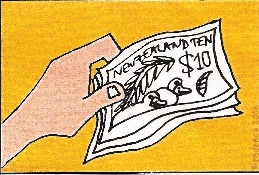 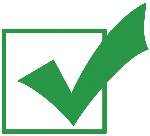 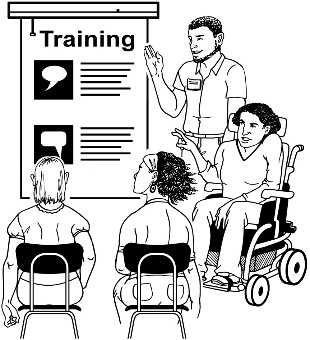 The Pay Equity Act 2017 says you must:pay your support workers the right amountmake sure the support workers that you pay can get qualifications.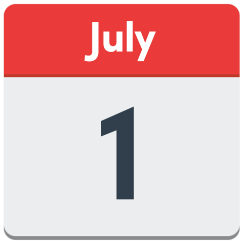 From 1 July 2017 support workers must be paid the amounts in the Pay Equity Act 2017 if they are paid by people that use:Individualised FundingEnhanced Individualised FundingEnabling Good Lives Funding.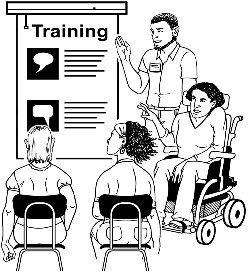 From 1 July 2017 support workers must be supported to get qualifications if they are paid by people that use:Individualised FundingEnhanced Individualised FundingEnabling Good Lives Funding.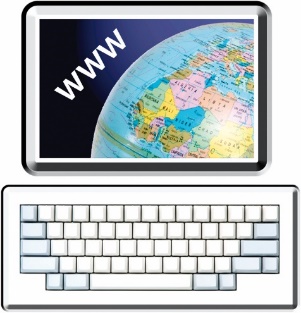 This website has more information about the care and support workers’ pay equity settlement: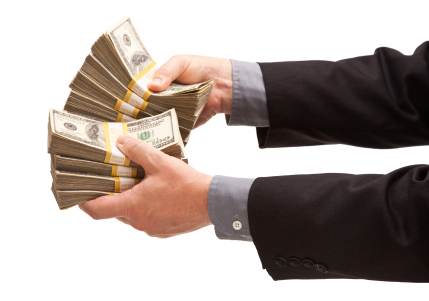 You will get a bigger budget to pay your support workers the right rate if you use:Individualised FundingEnhanced Individualised FundingEnabling Good Lives.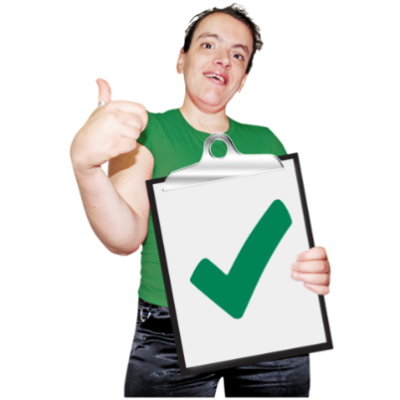 You can pay your support workers more than the minimum rate.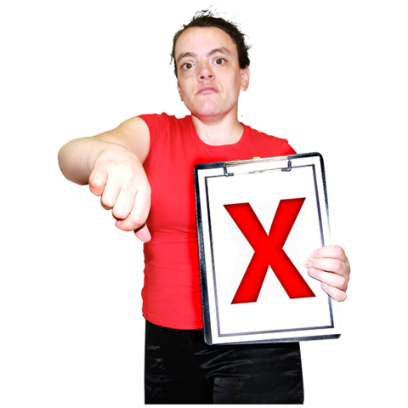 You cannot pay your support workers less than the minimum rate.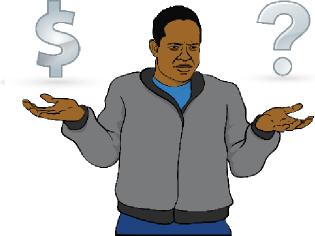 You must work out the right rate to pay your employee from:how many years they have worked for youqualifications they have.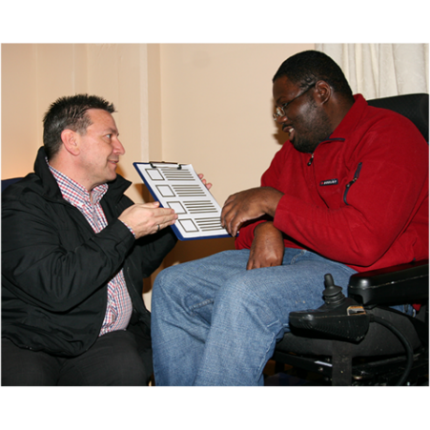 You must talk to your employee to find out about:how many years they have worked for youwhat qualifications they have.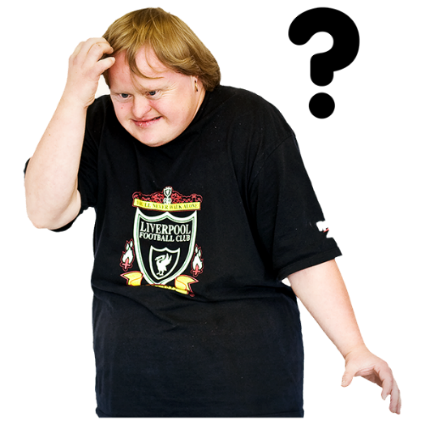 Ask your Host Provider if you need support to talk with your employee.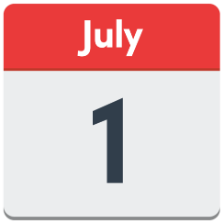 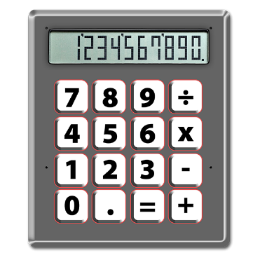 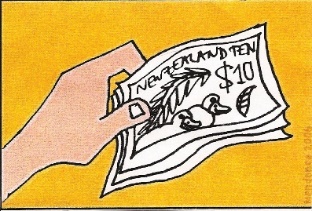 Time that they have already worked with youQualification levelPay bandMinimum rate per hourLess than 3 yearsNoneL0$19.00Less than 3 yearsLevel 2L2$20.00Less than 3 yearsLevel 3L3$21.00Less than 3 yearsLevel 4L4b$23.50Between 3–8 yearsNoneL0$20.00Between 3–8 yearsLevel 2L2$20.00Between 3–8 yearsLevel 3L3$21.00Between 3–8 yearsLevel 4L4b$23.50Between 8–12 yearsNoneL3$21.00Between 8–12 yearsLevel 2L3$21.00Between 8–12 yearsLevel 3L3$21.00Between 8–12 yearsLevel 4L4$23.50More than 12 yearsNoneL4b$23.50More than 12 yearsLevel 2L4b$23.50More than 12 yearsLevel 3L4b$23.50More than 12 yearsLevel 4L4b$23.50The new amount you pay must be the amount that is best for your employee.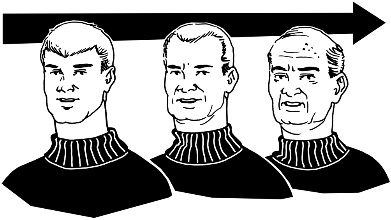 This means that if your employee has little or no qualifications but they have worked for you for a long time you must:pay them the amount that goes with how many years they have worked for youpay them the amount that goes with how many years they have worked for you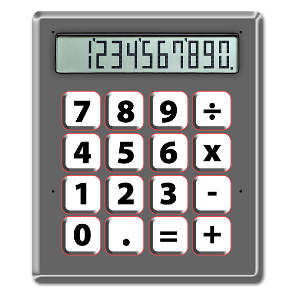 OR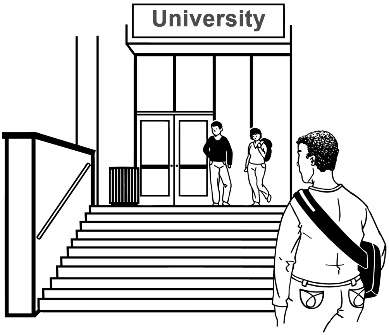 If your employee has only worked for you for a short time but they have good qualifications you must:pay them the amount that goes with the level of study they have done.pay them the amount that goes with the level of study they have done.More information about qualifications is on this website:Here are 2 examples of the amount to pay an employee:Here are 2 examples of the amount to pay an employee:Example 1:
If your employee has worked for you for 1 year and has a level 4 qualification they must be paid at least $23.50 per hour.Example 1:
If your employee has worked for you for 1 year and has a level 4 qualification they must be paid at least $23.50 per hour.This is band L4b.Example 2:
If your employee has worked for you for 7 years but has no qualifications they must be paid at least $20.00 per hour.Example 2:
If your employee has worked for you for 7 years but has no qualifications they must be paid at least $20.00 per hour.This is band L2.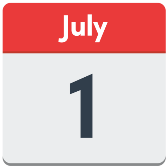 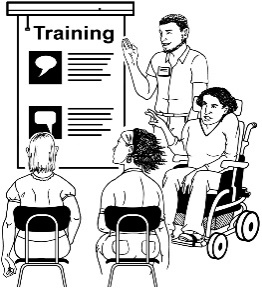 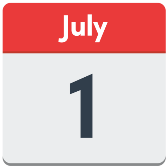 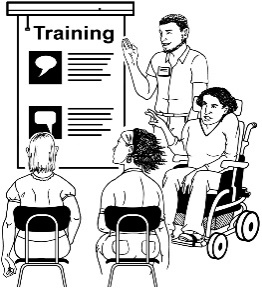 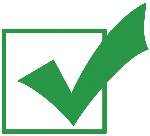 If you have someone start working for you after 1 July 2017 you must look at the level of qualifications they have to find out how much to pay them.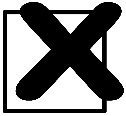 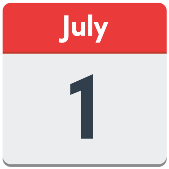 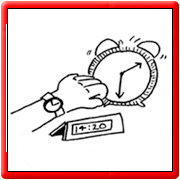 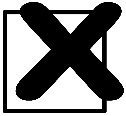 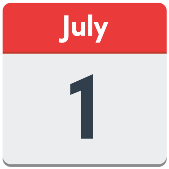 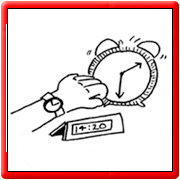 If you have someone start working for you after 1 July 2017 you must not use how many years they have worked for you to find out how much to pay them.Qualification levelMinimum rate per hourNone$19.00Level 2$20.00Level 3$21.00Level 4$23.50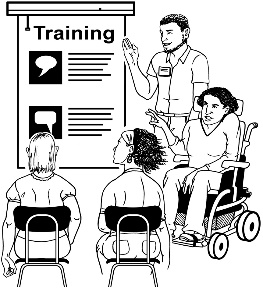 You must do what you can to support your employees to get qualifications.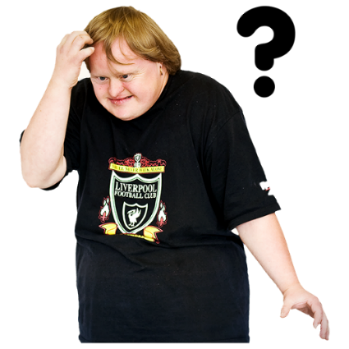 Ask your Host Provider if you need support to make sure your employee can get qualifications.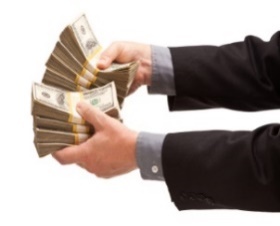 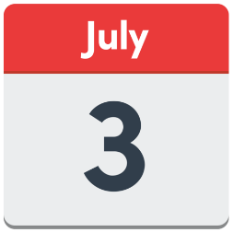 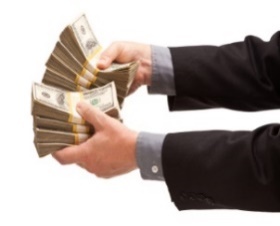 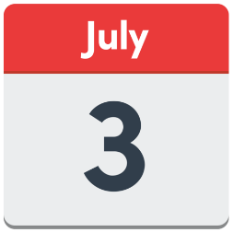 On 3 July 2017 you will get more budget.You will get the right amount of money to be able to pay your employees the rate they need.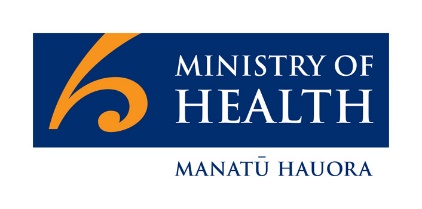 The Ministry of Health will work with Host Providers to make sure they can give you good support.Carer Support and Ministry of Social Development rates will stay the same as they are now.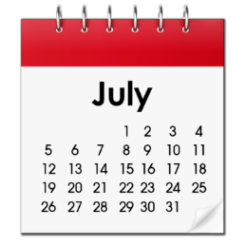 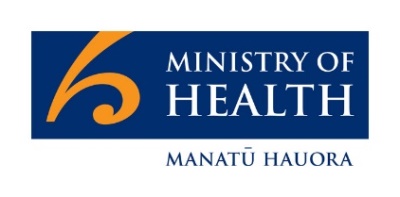 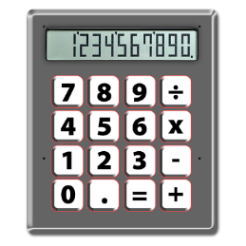 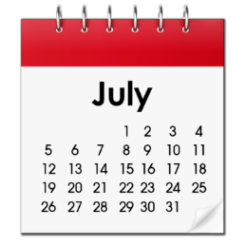 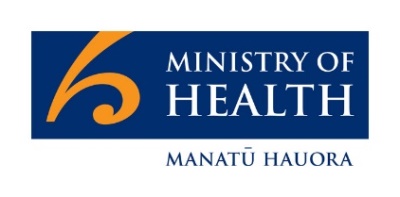 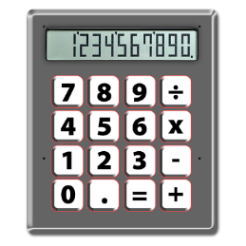 In July 2017 the Ministry of Health will work out the budget for each person for:Individualised Funding RespiteEnhanced Individualised FundingEnabling Good Lives Funding.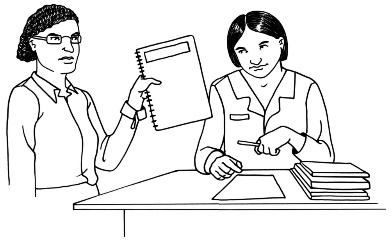 In July 2017 the Ministry of Health will give the new budgets to Host Providers.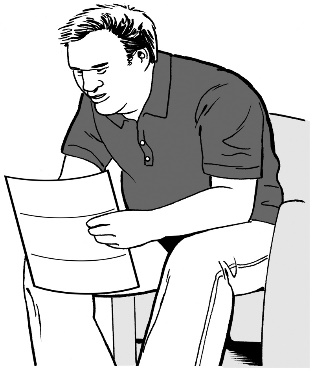 Your Host Provider will tell you your new budget.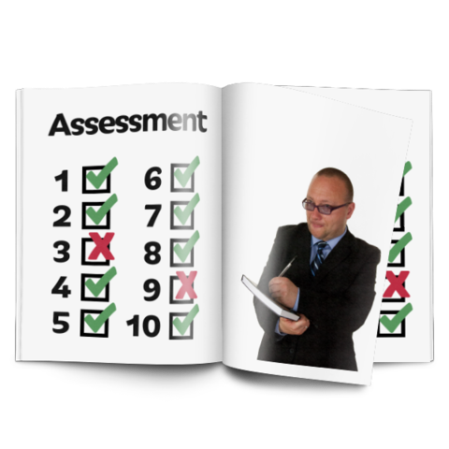 There will be changes to how Host Providers are paid for services.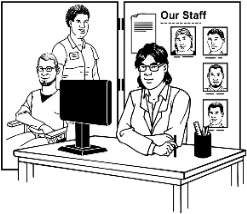 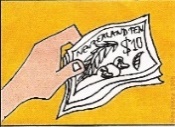 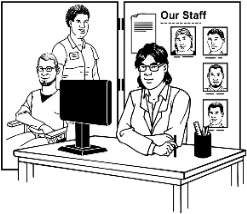 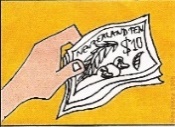 You will not have to pay your Host Provider for the services that they have to give you.The Ministry of Health will pay Host Providers directly for services they must give you, like:set upcoaching along the wayclaiming funding from the Ministry.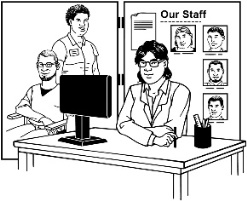 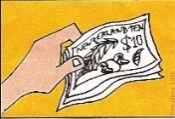 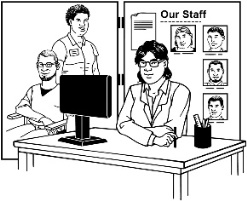 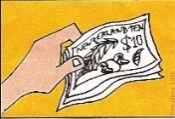 You will have to pay from your budget for any other services you get from your Host Provider.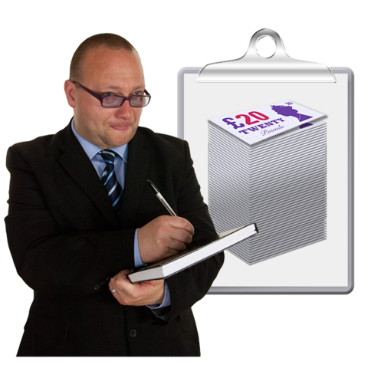 For example if you want to use a payroll service you must pay for that from your budget.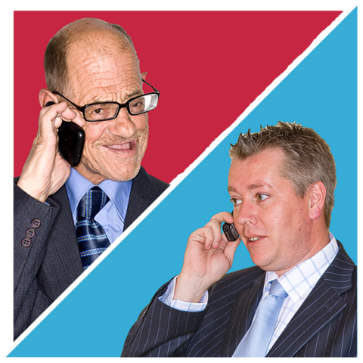 You can talk with the Host Provider to get more information about what services your Host Provider must give you that you do not have to pay for.If you use a payroll service from your Host Provider you must tell your Host Provider how much money they need to pay your employee.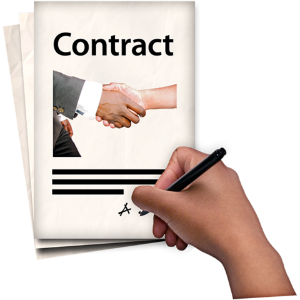 For most employees their employment agreement will not need to change.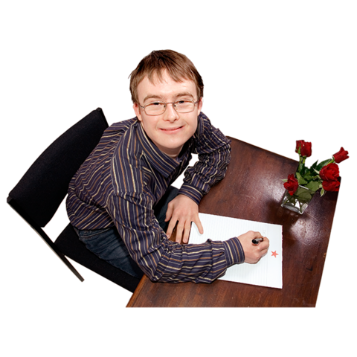 You should write a letter to your employee to let them know about the new rate they will be paid.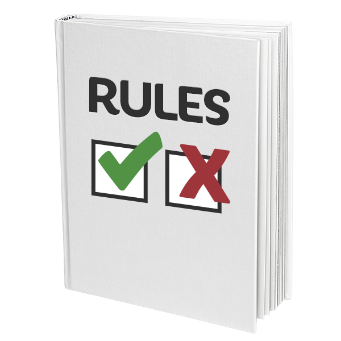 Ask your Host Provider if you do not know whether your employee agreements need to change.Ask your Host Provider if you need support to write a letter to your employee to let them know about the new rate they will be paid.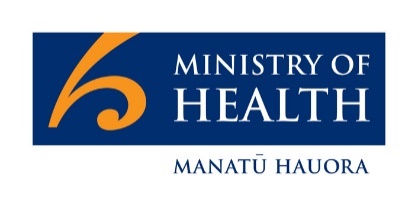 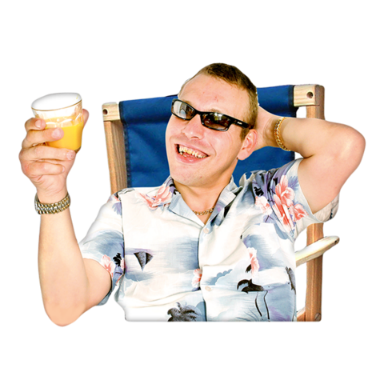 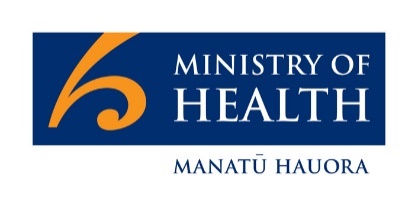 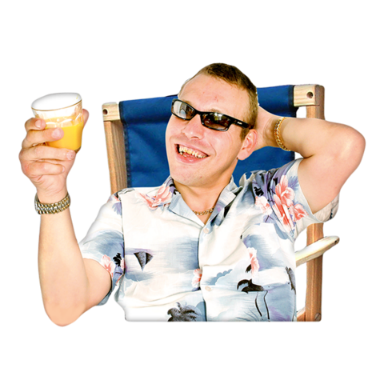 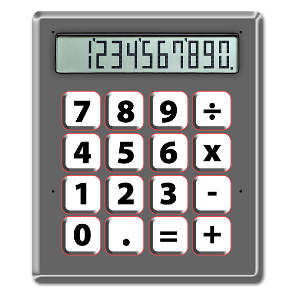 The Ministry of Health will:find out more about the rate to pay for leave accrualslet you know about the rate to pay for leave accruals.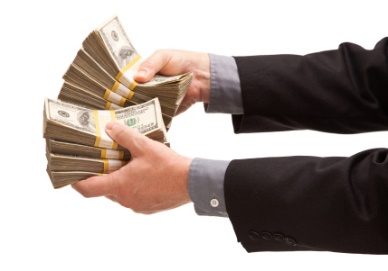 Budget is the money that you can use to pay your employees.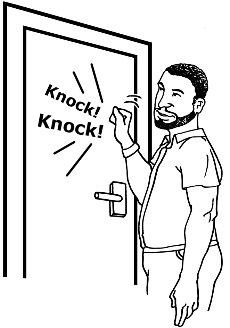 Employee is a person that you pay to work for you – for example your support worker.Employment Agreement says the things an employee or worker has to do in their job.It can also be called a contract.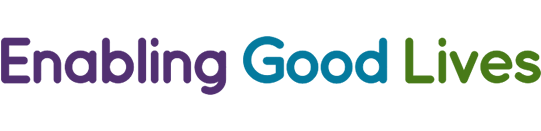 Enabling Good Lives gives disabled people and their families / whānau more choice and control over their support.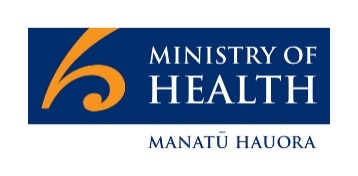 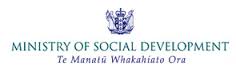 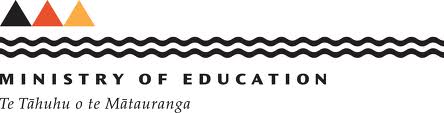 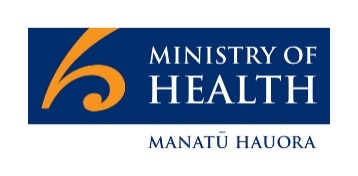 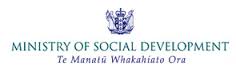 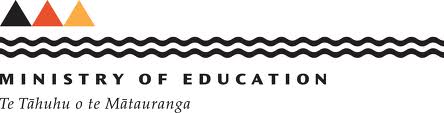 Disabled people who use Enabling Good Lives will be given their funding for supports from:Ministry of HealthMinistry of EducationMinistry of Social Development.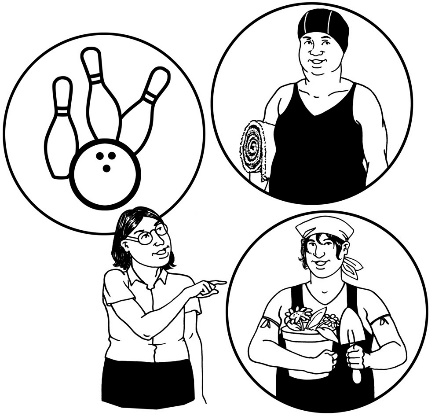 The funding from these places will be put together.The disabled person and their family / whānau can then have control over that funding and what they spend it on.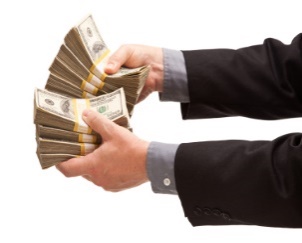 Enhanced Individualised Funding is money that disabled people can get from the Ministry of Health to pay for the supports they need to live a good life.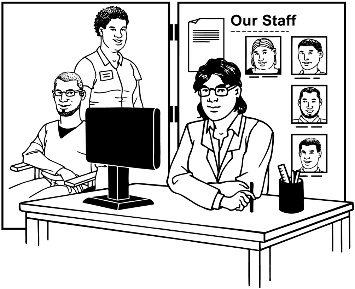 Host Providers are organisations that can help disabled people and their families / whānau to manage the funding they have for support and the things they need.Individualised Funding is money disabled people can get to pay for:Home and Community SupportRespite services.Leave accrual is how much time an employee has earned to take time off work.Minimum rate is the lowest amount of money the law says you must pay your employee.Payroll Service is a service you can use to make sure your employees get paid.A qualification is given to someone that has passed a test after they have:studiedtrained.Rate is the amount of money to pay your employee for the work they do.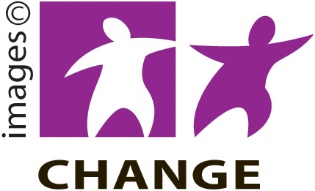 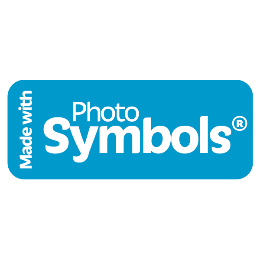 